Лектор (викладач(і))УКРАЇНСЬКИЙ ДЕРЖАВНИЙ УНІВЕРСИТЕТ НАУКИ І ТЕХНОЛОГІЙ УКРАЇНСЬКИЙ ДЕРЖАВНИЙ УНІВЕРСИТЕТ НАУКИ І ТЕХНОЛОГІЙ 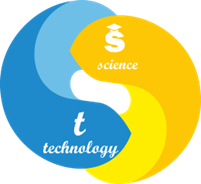 СИЛАБУС «Теоретична лінгвістика»Статус дисциплінивибіркова Код та назва спеціальності та спеціалізації (за наявності)035 Філологія035.041 Германські мови та літератури (переклад включно), перша – англійськаНазва освітньої програмиГерманські мови та літератури (переклад включно)Освітній ступіньперший (бакалаврський)Обсяг дисципліни (кредитів ЄКТС)4Терміни вивчення дисципліни7 семестрНазва кафедри, яка викладає дисципліну, абревіатурне позначенняФілологія та переклад (ФП)Мова викладанняукраїнська, англійська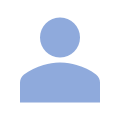 Безруков Андрій Вікторовичканд. філол. наук, доцентдоцент. каф. філології та перекладуa.v.bezrukov@ust.edu.uahttps://ust.edu.ua/faculty/emt/kafedra/ftp/sostav/personal_page/265УДУНТ, вул. Лазаряна, 2, ауд. 5402Боговик Оксана Аурелівнаканд. філол. наук, доцентдоцент. каф. філології та перекладуo.a.bohovyk@ust.edu.uahttps://ust.edu.ua/faculty/emt/kafedra/ftp/sostav/personal_page/602УДУНТ, вул. Лазаряна, 2, ауд. 5402Передумови вивчення дисципліниПрактика перекладу з основної іноземної мови (англійська)Виробнича практика 2/Виробнича практика у видавничій та бібліотечній галузі/Перекладацька практика/Педагогічна практика у ЗНЗМета навчальної дисципліниМетою викладання дисципліни є ознайомлення студентів з процесом становлення мовознавства як науки, розвитком лінгвістичної думки у контексті загальної історії та розвитку інших наук, навчання розумінню теоретичних проблем мовознавства представниками відомих лінгвістичних шкілОчікувані результати навчанняОРН 1	Називати базові поняття і категорії дисципліниОРН 2 Знати напрями, теорії та концепції провідних лінгвістичних шкіл і видатних мовознавцівОРН 3	Систематизувати значний обсяг надбаних знань з історії мовознавства, розуміти послідовність і спадкоємність розвитку лінгвістичних ідей та концепційОРН 4 Знати основні положення організації та функціонування одиниць та категорій мови, мовлення і мовленнєвої діяльності, авторів і час формування конкретних лінгвістичних концепцій та теорійОРН 5 Виявляти зв’язки історії розвитку лінгвістичних ідей із розвитком сучасного мовознавства шляхом аналізу об’єкта і предмета дослідження, понятійної бази науки про мову, методів аналізу мови ОРН 6 Володіти основними положеннями організації теоретичних форм існування мовного коду: мови, мовлення і мовленнєвої діяльності, зокрема, системно-структурною організацією мови, її знаковою природою, зв’язками з мисленням та зовнішніми чинниками (суспільством, історією та ін.), специфікою функційно-комунікативної організації мовленнєвої діяльності (зокрема поняттями мовленнєвих актів, мовленнєвих жанрів, дискурсів та ін.).ОРН 7	Аналізувати і зіставляти теоретичні системи, підходи до предмета (природи та сутності мови) та проблеми наукового методу лінгвістичного дослідженняЗміст дисципліниЛекціїПредмет і об’єкт лінгвістики на сучасному етапі розвитку гуманітарного знання.Мова як теоретична форма існування мовного коду і системно-структурне утворення.Мова і мислення. Проблеми сучасної менталінгвістики. Проблеми психолінгвістики і нейролінгвістики. Мова, суспільство та історія. Проблеми сучасної соціолінгвістики.Зародження ідей мовленнєвої діяльності. Концепції О. Потебні, Н. Хомського та ін.Теорія мовленнєвої діяльності на сучасному етапі розвитку. Поняття мовленнєвого акту та його структури.Основні поняття лінгвістичної генології та теорії дискурсу. Сучасні теорії тексту та дискурсу.Лабораторні роботиОсновні риси сучасного мовознавства. Парадигмально-епістемічні особливості сучасної лінгвістики.Постулати та тенденції розвитку сучасної лінгвістики. Основні поняття історіографії науки про мову.Мова як системно-структурне утворення. Основні й проміжні рівні мови та їх одиниці. Парадигматичні, синтагматичні та ієрархічні зв’язки мовних одиниць. Знакова природа мови. Знак у концепціях Ф. де Соссюра, Ч.С. Пірса і Ч. Морріса  Знаки і одиниці мови. Питання про знакову природу тексту.Мова і мислення. Проблеми сучасної менталінгвістики.Проблеми психолінгвістики і нейролінгвістики. Тенденції розвитку металінгвістики.Зародження ідей мовленнєвої діяльності. Основні постулати школи мовленнєвої діяльності Л.С. Виготського .Основні поняття теорії мовленнєвих актів.Мовленнєві жанри і тексти (дискурси) як основні об’єкти сучасної теорії мовленнєвої діяльності.Теорія мовленнєвої діяльності на сучасному етапі розвитку.Зародження ідей когнітивної лінгвістики. Концепції Н. Хомського, Т. ван Дейка та інших лінгвістів.Когнітивна лінгвістика на сучасному етапі розвитку.Тенденції розвитку сучасної лінгвістики.Контрольні заходи та критерії оцінюванняСеместрова оцінка студента у четвертому семестрі формується за 100-бальною шкалою як сума оцінок поточних контролів (ПК1 та ПК2). Максимальні оцінки поточних та модульних контролів становлять: ПК1 – 50 балів, ПК2 – 50 балів (четвертий семестр).Студент не допускається до екзамену, якщо не виконав 100% практичних робіт з дисципліни, та не отримав мінімальні бали за всіма контрольними заходами. Для отримання загальної позитивної оцінки з дисципліни оцінка має бути не менше ніж 60 балів.Семестрова оцінка студента формується за 100-бальною шкалою як сума оцінок контрольних заходів (КЗ1 та КЗ2). Максимальні оцінки контрольних заходів: КЗ1 – 40; КЗ2 – 60; мінімальні оцінки складають 50% від зазначеного максимального обсягу за КЗ1, КЗ2. Для отримання загальної позитивної оцінки з дисципліни оцінка має бути не менше ніж 50 балів.Політика викладанняЗа порушення принципів академічної доброчесності під час будь-якого методу оцінювання (списування – виконання тестів з залученням зовнішніх джерел інформації, крім дозволених для використання; обман – видають індивідуальні завдання, які виконані третіми особами, як власні) студенти несуть відповідальність. У випадку списування студент направляється на повторне складання тесту поточного контролю або не зараховуються бали за виконання тесту модульного контролю. У випадку обману студенту надається нове індивідуальне завдання з можливістю повторної перевірки викладачем.У випадку незгоди з результатами поточного, семестрового контролю здобувач освіти звертається до екзаменатора за роз’ясненням/або з незгодою щодо отриманої оцінки. У випадку незгоди з прийнятим рішенням екзаменатора здобувач освіти звертається у письмовій формі до декану факультету/директора ННЦ з умотивованою заявою щодо неврахування екзаменатором важливих обставин під час оцінювання. Декан факультету/директор ННЦ ухвалює рішення за заявою здобувача освіти, керуючись аргументами, якими здобувач освіти мотивує свою незгоду з оцінкою, і поясненнями (усними чи письмовими) екзаменатора.Засоби навчанняЗа умови аудиторних занять навчальний процес потребує використання мультимедійного проектора (ЗН1), персональних комп’ютерів, або планшетів з доступом до мережі інтернет (ЗН2).За умови дистанційного навчання необхідна програма для організації відеоконференцій Zoom (ЗН1), комп’ютер/планшет/телефон (ЗН2).Навчально-методичне забезпеченняОсновна:Кочерган М.П. Загальне мовознавство. Підручник. 3-тє вид. Київ : Академія, 2008.Корольов І.Р., Письменна Ю.О., Рожченко З.В. Основи лінгвістичних знань. Навчальний посібник. Київ, 2013. Бацевич Ф.С. Нариси з комунікативної лінгвістики. Львів, 2003. Бацевич Ф.С. Нариси з лінгвістичної генології. Львів, 2013. Білецький А.О. Про мову і мовознавство. – К., 1996. Семчинський С.В. Загальне мовознавство. Підручник. Київ, 1996.  Іванова Л.П. Курс лекцій із загального мовознавства. Київ, 2006. Додаткова: Подолян І. Е. Ідея лінгвальної відносності в сучасному науковому контексті. Вісник Київського лінгвістичного університету. Серія Філологія. 2001.  Т. 4. № 2. С. 42–48.Почепцов Г. Г. Теорія комунікації. Київ : Київський університет, 1999. 308 с.Радзієвська Т. В. Текст як засіб комунікації. Київ : НАН України, 1998. 191 с. Бацевич Ф.С. Філософія мови. Історія лінгвофілософських ідей. Київ : Академія, 2008. 356 с.   Кашуба М.В. Антропоцентризм філософії Григорія Сковороди // Проблема людини в українській філософії ХУІ-ХУШ ст. Львів : Логос, 1998. С. 174–231. 